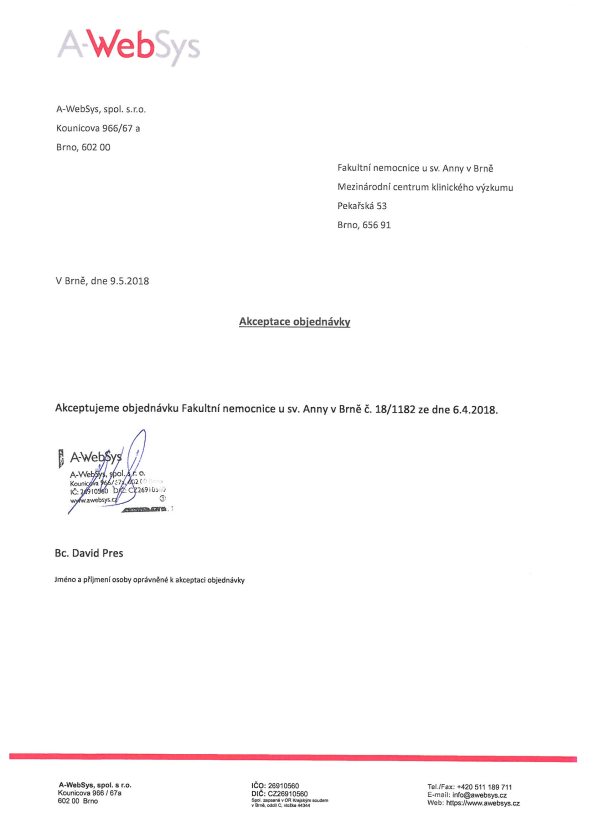 Odběratel:Dodavatel:Objednáváme u Vás:Objednáváme u Vás:č. ř.Název položkyMnožstvíMJPředpoklad cenabez DPH / MJDPH%Předpoklad cenas DPH / MJCelkems DPH1Aktualizační práce1 2 200,0021 2 662,00 2 662,00Celková částka s DPH:Kč 2 662,00Aktualizační prace na IC ICRC  1-2 hodinách práceAktualizační prace na IC ICRC  1-2 hodinách práceAktualizační prace na IC ICRC  1-2 hodinách práceAktualizační prace na IC ICRC  1-2 hodinách práceAktualizační prace na IC ICRC  1-2 hodinách práce